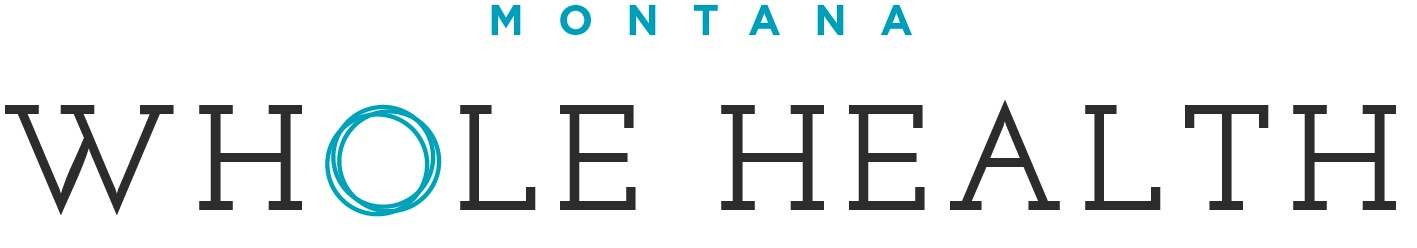 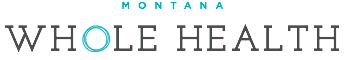 New Patient Intake FormPlease e-mail this completed form to: reception@mtwholehealth.com Insurance FormIf you are requesting Montana Whole Health to submit a claim to your insurer, please fill out the following form.  CONTEXT OF CARE OVERVIEW1. Why did you choose to come to Montana Whole Health?  What do you know about our approach?2. What three expectations do you have from this visit to our clinic?  What long-term expectations do you have?  What expectations do you have of me personally as your physician? 3. Are you interested in a) relieving your symptoms, or in b) long-term, gradual improvement in your health (addressing the underlying cause)? (Or both?)4. What is your present level of commitment to address any underlying causes of your signs and symptoms that relate to your lifestyle? (Rate from 0-10, 10 being 100% committed)      1      2      3       4      5      6     7      8      9     10 5. a) What behaviors or lifestyle habits do you currently engage in regularly that you believe support your health? (please list)    b) What behaviors or lifestyle habits do you currently engage in regularly that you believe are self-destructive lifestyle habits? (please list)6. What potential obstacles do you foresee in addressing the lifestyle factors which are undermining your health and in adhering to the therapeutic protocols we will be sharing with you? 7. Who do you know that will sincerely support you consistently with the beneficial lifestyle changes you will be making? 8. What do you LOVE to do? Primary Concerns: List in order of priority.  Describe your concerns below if necessary. Past Medical History: Mark (x) those which apply to you. Y=yes/condition you have now,  N=no/never had,  P= problem in the past,  S=sometimes a problem now  Family Medical History: List any diseases from above for each family member and age and cause of death if no longer alive. Surgeries & Hospitalizations: Include when, where and injuries. Note any blood transfusions before 1990Diet & Lifestyle: What is your religious/spiritual affiliation?  How does this affect your health?Diet: What do you typically eat in a day?Breakfast:Lunch:Dinner:Snacks:Beverages: What are the least healthful foods in your diet? Do you drink: Coffee ____ Black tea_____ Green tea ____ Juice____ Soda____ Milk (note if dairy alternative)____Alcohol _______ (Estimated drinks per week _______  Preferred drink_________)Do you have any questions or concerns about your diet? Do you exercise? No      ⃝  Yes     ⃝ Hours per week: ____________ Type of exercise (describe):_____________________________________________________________Tobacco: No      ⃝   Yes: Cigarettes     ⃝  Age ____ to ____  / ____ packs per day  Yes: Cigars     ⃝   Yes: Chewing tobacco     ⃝Prescription drugs used for recreational purposes: No      ⃝  Yes      ⃝ Type: ________________________Other drugs: None      ⃝  Yes      ⃝  Type(s) and frequency ______________________________________________________________________________________________________________________________Medications & Supplements – attach your own list if desired.Allergic reaction/intolerances to medications: Example: penicillin-hivesAllergic reaction/intolerances (foods, environment) Example: cow’s milk-bloatingSocial History:Occupation:What are the major stressors in your life? Who is your support system? What prior experiences have you had with alternative medicine? NameDate of BirthToday’s DateGenderPrimary Phone (underline: home / cell / work)Alternate Phone (underline: home / cell / work)May we leave messages at these numbers?  Yes     ⃝    No     ⃝May we leave messages at these numbers?  Yes     ⃝    No     ⃝Mailing AddressCity                                                 State                               ZipMailing AddressCity                                                 State                               ZipEmail Skype nameRelationship status / their nameOccupation (underline: part time / full time / other)Emergency Contact Name / relationshipEmergency Contact PhoneAre you currently receiving healthcare at another location/s?  Please name other healthcare providers and their role in your medical care:Are you currently receiving healthcare at another location/s?  Please name other healthcare providers and their role in your medical care:How were you referred to us?How were you referred to us?Patient Name:Date of Birth:Address:Phone Number:Please circle preferred contact numberCell:Home:Work:Primary Insurance Company:Policy Number:Name of Insured:Insured’s DOB:Insured’s Relationship to Patient:Group Number:Send Claim To:Deductible:Individual:Family:Insured’s Employer:Insured’s Employer:Policy Notes:Policy Notes:ConcernExample: HeadachesOnsetExample: June 2010FrequencyExample: DailySeverityExample: 5/10 or mild/mod/severe12345CardiovascularYNPSImmune/AllergicYNPSHeart disease Seasonal allergies/hay feverPacemakerChronic/frequent illnessesHigh cholesterolNight sweatsChest pain/anginaImmune compromised High blood pressureOther immune problems (list)Shortness of breath with mild exercise (walking up stairs)Mental/EmotionalYNPSShortness of breath lying downTreated for emotional problemEdema/swelling in ankles or feetDepressionPalpitationsAnxiety/nervousnessMurmursDifficulty concentratingDizziness with standing or faintingMood swings/emotional labilityOther cardiovascular problems (list)Have you considered suicide?Dermatologic (Skin)YNPSLack of pleasure or motivationRashesInsomniaAcne/boilsOther mental/emotional (list)EczemaMusculoskeletalYNPSHivesJoint pain or stiffnessItchingArthritisHair lossMuscle spasms or crampsConcerning moles or growthsBack pain (chronic)Other skin problems (list)Motor Vehicle AccidentsEars/Nose/ Mouth/ThroatYNPSOther traumaImpaired hearingUnexplained pain/pain at nightRinging in ears/tinnitusOther musculoskeletal (list)Sinus problemsNeurologicYNPSNose bleedsNumbness or tinglingFrequent sore throatLoss of memory or difficulty concentratingTeeth/gum problemsVertigo or dizzinessDo you have regular dental exams/cleanings?Loss of balanceOther ear/eye/nose/throat (list)HeadacheEndocrineYNPSOther neurological problems (list)Heat or cold intoleranceRespiratoryYNPSExcess hair growthChronic coughExcessive thirstAsthmaExcessive fatigueWheezingThyroid diseaseShortness of breathOther endocrine problems (list)Other respiratory problems (list)Eyes/visionYNPSUrinaryYNPSBlurred or loss of visionIncontinence (type:                    )Do you have regular eye exams?Increased frequencyOther eye problems (list)Kidney stonesGastrointestinalYNPSPain on urinationChange in appetite/no appetiteFrequent urinary tract infectionsNausea or vomitingFrequency at nightHeartburn/GERDKidney diseaseUlcerOther urinary problems (list)Abdominal pain or crampsGallbladder diseaseFor Women Only:YNPSBelching or passing gasAge at first menses:HemorrhoidsAge at last menses (if menopausal)Chronic/recurrent diarrheaLength of cycle (in days)ConstipationDuration of menses (in days)Blood in stool or dark/tarry stoolsIrregular cyclesOther gastrointestinal (list)Painful mensesHematologic (Blood/lymph)YNPSPMSAnemiaAbnormal papEasy bleeding/bruisingAre you sexually active?Cancer/tumors/growth (please explain)Type of birth control used:Other blood/lymphatic problems (list)Pain with intercourseFor Men only:YNPSSexually Transmitted Disease/Infection (STD)Are you sexually active?Sexual traumasList type of birth control used:Number of pregnanciesDischarge or soresNumber of live birthsSexually Transmitted Disease/Infection (STD)Breast painHerniasLump/s in breastsProstate diseaseNipple dischargeImpotenceOther female reproductive problems (list)Premature ejaculationSexual traumasOther male reproductive problems (list)MotherMaternal GrandmotherPaternal GrandfatherFatherPaternal GrandmotherPaternal GrandfatherSiblingsSiblingsSiblingsMedication (Over the counter and prescription)Dosage & FrequencyReason for takingCost/monthSupplements (Including brand name)Dosage & FrequencyReason for takingCost/month